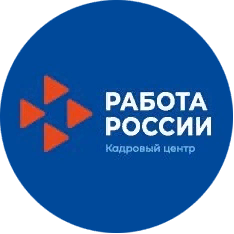 Интерактивный портал службы занятости населения Республики Бурятия - azan.govrb.ruС помощью Интерактивного портала можно: подобрать подходящую работу; 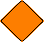 получить подробную информацию об услугах службы занятости;пройти онлайн-тестирование по профессиональной ориентации; записаться на прием в службу занятости; ознакомиться с начислением социальных выплат; получить справку о состоянии на учете в Центре занятости в    качестве безработного.В случае если у Вас возник вопрос к специалистам службы занятости или к специалистам других государственных учреждений можно оформить электронное обращение, ответ на которое придет на Вашу электронную почту.     Также на страницах Интерактивного портала можно ознакомиться с актуальными новостями службы занятости населения.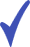 	Для того что бы воспользоваться услугами Интерактивного портала службы занятости населения Республики Бурятия пройдите по ссылке azan.govrb.ru.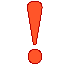  Осуществить вход на Интерактивный портал нужно путем ввода логина и пароля от личного кабинета портала «Госуслуг». 